	УТВЕРЖДЕНА                                                                                    постановлением администрацииМО Усадищенское сельское поселение от  09  февраля  2018 г. №  29  «Программа комплексного развития транспортной инфраструктуры муниципального образования Усадищенское сельское поселение Волховского муниципального района Ленинградской области на  2018-2035 годы»   д.Усадище2018 г.ПРОГРАММАкомплексного  развития транспортной инфраструктуры муниципального образования Усадищенское сельское поселение Волховского муниципального района Ленинградской области на 2018-2035 годы»      (далее Программа)Паспорт программы2. Общая характеристика  МО Усадищенское сельское поселение2.1.  Социально — экономическое состояние МО Усадищенское сельское поселениеУсадищенское сельское поселение расположено в южной части Волховского муниципального района и граничит:– на севере – со Староладожским и Колчановским сельским поселением Волховского муниципального района;– на западе – с Бережковским сельским поселением и Волховским городским  поселением Волховского муниципального района;– на юге – с Бережковским сельским поселением Волховского муниципального района;– на северо-востоке – с Хваловским сельским поселением Волховского муниципального района;– на востоке – с Тихвинским муниципальным районом.Административный центр сельского поселения – дер. Усадище, расположена на расстоянии 30 км от г.Волхов – административного центра Волховского муниципального района. Общая площадь территории Усадищенского сельского поселения – 43026,25 га.В соответствии с законом Ленинградской области от 15 июня 2010 года № 32-оз «Об административно-территориальном устройстве Ленинградской области и порядке его изменения» в состав Усадищенского сельского поселения входят 26 населенных пунктов. Численность населения – важнейший базисный социально-экономический показатель, являющийся основой для социально-экономической политики, планирования экономического роста, в значительной мере влияющий на устойчивость развития территории. Демографические процессы определяют характер воспроизводства населения, изменение его численности, состояние рынка труда. Численность постоянного населения Усадищенского поселения на 01.01.2015 составила 1781 чел. Численность временно зарегистрированного населения – 55 чел., сезонного – 0,1 тыс. чел., в том числе 0,1 тыс. чел. – в садоводческих и дачных объединениях.В период 2007–2014 гг. численность постоянного населения снизилась незначительно, на 2 чел. Важными причинами изменения численности населения являются показатели рождаемости и смертности населения, а также механического движения населенияПоказатели движения населенияв Усадищенском сельском поселении в 2007–2014 гг.За рассматриваемый период для поселения характерна естественная убыль населения, и только в 2014 г. естественный прирост населения. Наблюдается деформация возрастно-половой структуры населения, а, следовательно, и всей системы его воспроизводства, существенное изменение возрастного состава населения и его дальнейшее старение, следствием чего является рост коэффициента смертности.Одним из факторов ухудшения демографической ситуации является  высокий показатель заболеваемости, рост инвалидности, смертности. Основной причиной заболеваемости и смертности является низкий социальный уровень жизни населения.По территории Усадищенского сельского поселения проходит железная дорога направления Санкт-Петербург – Вологда. По территории Усадищенского сельского поселения проходят высоковольтные линии электропередачи МЭС Северо-Запада ОАО «ФСК ЕЭС» напряжением 330 и 110 кВ.Электроснабжение потребителей Усадищенского сельского поселения осуществляется от ПС 110/10 кВ № 208 «Мыслинская» (год ввода в эксплуатацию - 1995 г., трансформаторы мощностью 2,5 МВ•А каждый, существующая нагрузка: Т-1 – 0,33 МВ•А; Т-2 – 0,98 МВ•А.По территории поселения проходят ВЛ 330 и 110 кВ:– ВЛ 330 кВ ПС № 37 «Сясь» – Киришская ГРЭС;– ВЛ 110 кВ ПС № 393 «Волхов» – ПС № 208 «Мыслино» – ПС № 541 «Усадище» – на ПС № 424 Валя тяг.Сеть 35 кВ на территории поселения отсутствует.Передача электрической энергии потребителям осуществляется по воздушным линиям электропередачи напряжением 10 кВ и 0,4 кВ.Протяженность ВЛ 10 кВ в поселении составляет 95,13 км, количество подстанций ТП 10/0,4 кВ – 51 шт.Потребление электроэнергии в поселении в 2014 г. составило ориентировочно 162,555 тыс. кВт•ч., в том числе по бюджетофинансируемым предприятиям – 88,388 тыс. кВт•ч.Основными потребителями электроэнергии в поселении являются:промышленный комплекс;ЖКХ и население;собственное потребление энергосектора;отрасли строительства, транспорта и сельского хозяйства.Все населенные пункты Усадищенского сельского поселения электрифицированы.Расстояние по автомобильным дорогам от административного центра муниципального образования до районного центра г.Волхова составляет 30 км, до областного центра  города Санкт-Петербурга– 170 км.Преимущества экономико-географического положения муниципального образования Усадищенское сельское поселение- 	наличие природных ресурсов для развития сельского хозяйства, лесозаготовительной деятельности.;- 	незначительная удалённость от областного центра – г. Санкт-Петербурга, расстояние до которого составляет 170 км.- 	территориальные ресурсы: наличие участков, доступных для инвестирования в развитие промышленности и жилищного строительства.Недостатки экономико-географического положения муниципального образования Усадищенское сельское поселение-	неудовлетворительное состояние автодорог;3. Природные и инженерно-геологические условия3.1 КлиматТерритория Усадищенского сельского поселения расположена в зоне сурового умеренно-континентального климата, благоприятного для развития болотных массивов за счёт избыточного увлажнения.Климатообразующим фактором здесь является циркуляция воздушных масс. Во все сезоны года преобладают юго-западные и западные ветры, несущие воздух от Атлантического океана. Вторжения атлантических воздушных масс чаще всего связаны с циклонической деятельностью и сопровождаются обычно ветреной пасмурной погодой. Наряду с атлантическими здесь преобладают континентальные воздушные массы.Среднегодовая относительная влажность воздуха составляет 80–82 % с максимумом 87–89 % в ноябре-январе и минимумом 67–70 % в мае. Гидротермический коэффициент, характеризующий степень увлажнения за период с температурой более 10 °С равен 1,4–1,6.Среднегодовое количество осадков составляет 580–610 мм, большая их часть приходится на тёплый период года.Зима продолжительная и неустойчивая. Период со среднесуточной температурой ниже 0 °С составляет 5 месяцев. Самые холодные месяцы январь и февраль со среднемесячной температурой -9–(-9,6) °С. Влияние водного бассейна Ладожского озера проявляется в изменениях суточного и годового хода температуры воздуха, что выражается в сдвиге минимума температуры с января на февраль (метеостанция Новая Ладога). Абсолютный минимум температуры в Волховском муниципальном районе составил -49 °С.Снежный покров появляется в конце октября и достигает высоты к концу зимы 36–51 см. Почва промерзает на глубину 45–85 см в зависимости от механи​ческого состава и теплопроводности. Запасы воды в снеге составляют около 100 мм.Весной переход среднесуточных температур воздуха от отрицательных значений к положительным происходит в первой декаде апреля.В этот период происходит интенсивное таяние снега, усиливается поверхностный сток, возобновляются эрозионные и биологические процессы в почве. Запасы влаги в почве близки к полной влагоёмкости.Полное оттаивание почвы наступает в третьей декаде апреля, «спелость» почв к пахоте (мягкопластичное состояние) в зависимости от рельефа и механического состава – в конце третьей декады апреля и в первой декаде мая.Последний заморозок обычно наблюдается в третьей декаде мая. Продолжительность безморозного периода составляет на побережье Ладожского озера 138–149 дней, на остальной территории в среднем 123–125 дней.Лето довольно тёплое. Похолодания вызываются вторжениями холодного арктического воздуха. Самый тёплый месяц – июль со среднемесячными температурами +16,9–17,2 °С. Абсолютный максимум температур равен +32 °С, +34 °С. В первой половине лета в мае–июне бывают засушливые периоды, когда растительность испытывает недостаток влаги, а сельскохозяйственные культуры нуждаются в орошении. Территория Усадищенского сельского поселения характеризуется достаточно высокими значениями солнечного сияния (≈1800 часов) в связи с относительно близким положением Ладожского озера, что обеспечивает комфортные агроклиматические условия. Водораздельные участки в мае–июне испытывают недостаток влаги, но условия, в основном, благоприятны для большинства возделываемых культур: озимых и яровых зерновых, ранне- и среднеспелых сортов картофеля, всех сортов капусты, моркови, свёклы, кормовых корнеплодов и многолетних трав.Осень имеет затяжной характер – падение температуры от 10 до 0 °С происходит за 60 дней. Первые заморозки наблюдаются во второй, начале третьей декады сентября. Устойчивые морозы в среднем наступают в начале декабря и продолжаются в среднем 100–104 дня. Устойчивый снежный покров устанавливается в конце ноября.Зимой посевы озимых и многолетних трав при неблагоприятных погодных условиях могут подвергаться вымерзанию, вымоканию и выпреванию. Для сохранения озимых необходимы мероприятия по ускорению таяния снега весной, по своевременному спуску с полей талых вод, а также ранняя подкормка и боронование посевов.Преобладание осадков над испаряемостью в период с положительными температурами способствует переувлажнению и заболачиванию пониженных участков.К неблагоприятным явлениям относятся летние заморозки и ливневые дожди. Обильное выпадение осадков в августе–сентябре затрудняет уборку урожая.В соответствии с климатическим районированием для строительства территория Усадищенского сельского поселения относится к строительно-климатической зоне IIВ (СП 131.13330.2012. «Строительная климатология». Актуализированная версия СНиП 23-01-99*). Расчётные температуры для проектирования отопления и вентиляции составляют соответственно -30,6 °C и 14–15 °C. Сезонная глубина промерзания почвы – 46–85 см. В отдельные годы снеговая нагрузка может значительно превышать зональную (240 кг/см2), принятую для 4 района для расчётов в строительстве в соответствии со СП 20.13330.2011 «Нагрузки и воздействия» (Актуализированная редакция СНиП 2.01.07-85, приложение 5 «Районирование территории Российской Федерации по весу снегового покрова»).Ветровой режим и атмосферные явленияПод влиянием барических центров, расположенных над Атлантикой и континентом на территории муниципального района преобладает ветер южной четверти. Устойчивость направления и величина скорости ветра определяются интенсивностью атмосферной циркуляции. В холодный период ветры наиболее устойчивы по направлению и наибольшие по силе (4–5 м/с). В летнее время, в связи с уменьшением термических контрастов барическое поле выражено менее чётко, а градиенты давления значительны, поэтому ветры у земли ослабевают до 2,5–3,5 м/с и становятся менее устойчивыми по направлению.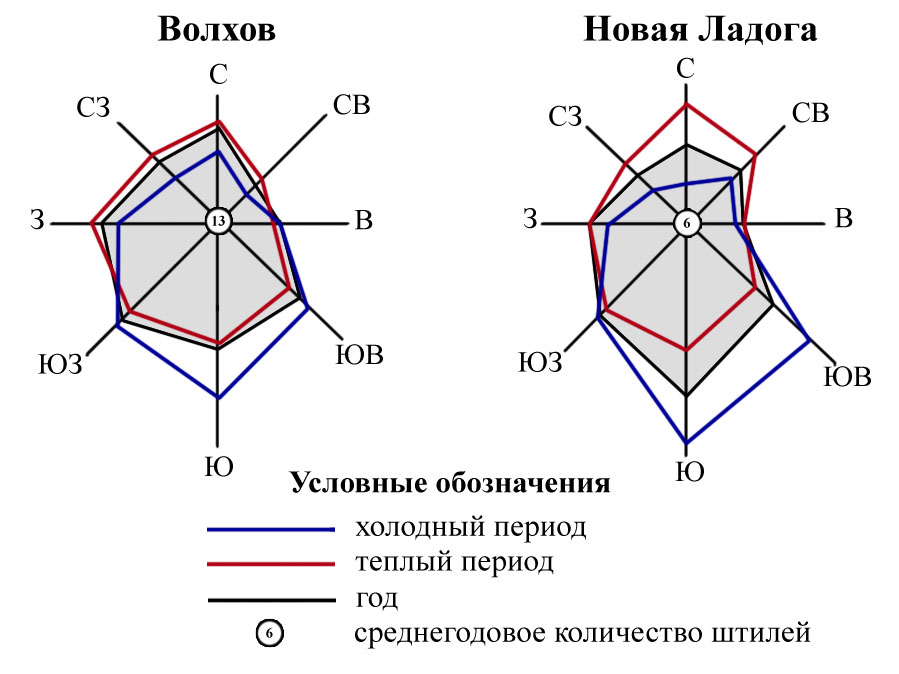 Рисунок 2.1.1.1.Розы ветров (повторяемость направлений ветра в %) по данным ближайших метеостанций Волховского муниципального районаСильные ветра со скоростью более 15 м/с наблюдаются редко – 5–10 дней в году.На территории муниципального района наблюдаются в среднем за год 30 дней с туманами.Метели обычно возникают при прохождении преимущественно тёплых атмосферных фронтов. В среднем за зиму наблюдается 30 дней с метелями, наибольшее их число приходится на январь–февраль.В Усадищенском сельском поселении возможны также бури при скорости ветра более 25 м/с и сильные метели со скоростью ветра 15 м/с и более. Метели со снегопадами при низких температурах или при её резких перепадах могут превратиться в стихийное бедствие, причиняя значительный ущерб в результате нарушения связи, подачи электроэнергии, тепла, воды.Выводы:1. Умеренно-холодные зимние условия выдвигают дополнительные требования по необходимой теплоизоляции зданий.2. Общая продолжительность рекреационного периода 160 дней, из них 110–120 дней относятся к комфортному зимнему периоду, продолжительность летней рекреации составляет всего 40–50 дней, территория более благоприятна для зимнего отдыха.3. Возможно воздействие стихийных гидрометеорологических явлений: шквалистых ураганных ветров, сильных морозов и снегопадов, крупного града, обледенения, гололёда, ливневых дождей, туманов.4. В соответствии с агроклиматическим районированием Ленинградской области территория ко второму агроклиматическому району, где короткий безморозный период и значительная увлажнённость территории создают ограничения для сельского хозяйства.К числу неблагоприятных климатических факторов для ведения сельского хозяйства следует отнести:– позднее прекращение весенних заморозков;– частые понижения температуры воздуха ниже +10 °C во время цветения, останавливающие процесс опыления и летние заморозки;– сильные ветра, ливневые дожди, град, выпревание и вымокание озимых.4.  Современное использование территории Приоритетным сектором экономики Усадищенского сельского поселения является агропромышленный сектор. Сельскохозяйственное производство играет существенную роль в деятельности поселения, обладая значительным потенциалом для развития. Таким образом, ведущей отраслью, формирующей экономическую базу Усадищенского сельского поселения, является сельское хозяйство.Динамика занятости населения в Усадищенском сельском поселении в 2013–2014 гг., тыс. чел.По сведениям администрации Усадищенского сельского поселения часть трудоспособного населения выезжает на работу в соседние поселения и г. Волхов (ориентировочно 200 чел.).Градообразующие предприятия Усадищенского сельского поселения – АО «ПЗ «Мыслинский». Специализация-молочное животноводство. Согласно паспорту Усадищенского сельского поселения на начало 2014 года число малых предприятий составило 4 ед. На территории поселения осуществляют деятельность 4 индивидуальных предпринимателя. На территории поселения имеется одно крестьянское (фермерское) хозяйство, расположенное в дер. Усадище.Основные характеристики расселения на территории Усадищенского сельского поселения Волховского района Ленинградской областиТаблица 4 4.1 Обслуживающие виды деятельностиК обслуживающей группе населения относятся занятые на предприятиях, в учреждениях и организациях, обеспечивающих потребности населения муниципального образования Усадищенское сельское поселение Волховского района. В настоящее время функциональный профиль поселения определяет сельское хозяйство. На территории МО Усадищенское сельское поселение размещаются организации поселенческого значения, оказывающих большую помощь в работе органов местного самоуправления, решении вопросов жизнеобеспечения населения – Администрация муниципального образования Усадищенское сельское поселение Волховского района, Совет депутатов, Совет ветеранов, которые организуют и координируют работу всех социально-культурных учреждений, организаций, находящихся на территории поселения.Оценка развития МО Усадищенское сельское поселение показывает недостаточное количество предприятий, нехватку рабочих мест.Ограниченность мест приложения труда, влечёт за собой отток населения в трудоспособном возрасте, и как следствие отток квалифицированных кадров. В связи с этим необходимо искать пути по созданию новых производств различных форм собственности и увеличению доходов населения.5.  Характеристика деятельности в сфере транспорта, оценка транспортного спроса.                         Существующее состояниеТранспортная связь в Усадищенском сельском поселении осуществляется автобусным сообщением, железнодорожным сообщением и личным автотранспортом.5.1. Трубопроводный транспортПо территории Усадищенского сельского поселения проходят трассы магистральных газопроводов. Нефтепроводы и нефтепродуктопроводы по территории поселения не проходят.Маршрут трассы планируемого магистрального газопровода «Мурманск – Волхов» намечен по направлению Штокмановского месторождения – Видяево и имеет протяженность около 17,9 км на территории поселения. Диаметр трубопровода – 1420 мм, охранная зона 350 м.Перечень магистральных трубопроводов с их характеристиками, проходящих по территории Усадищенского сельского поселения5.2. Железнодорожный транспортПо территории Волховского муниципального района проходит сеть Октябрьской железной дороги с крупным железнодорожным узлом в г. Волхов. По территории Усадищенского сельского поселения проходит железная дорога направления Санкт-Петербург – Вологда (участок Волховстрой 1 – Тихвин), грузонапряженность составляет 110,56 млн. тонн брутто. Протяжность железнодорожных путей на территории поселения составляет 32,55 км, все они электрифицированы.Пассажирские перевозки осуществляются посредством электрифицированной железной дороги Санкт-Петербург – Вологда. На территории поселения расположены железнодорожные станции: Куколь, Мыслино; остановочные пункты: 129 км, 131 км, 138 км, 143 км, Скит, Зеленец.Населенные пункты п. ст. Куколь, п. ст. Скит, пос. Зеленец, дер. Раменье, дер. Сорокино, п. ст. Мыслино, дер. Мыслино, дер. Дуброво обеспечены маршрутами общественного транспорта - электропоездами.5.3. Воздушный транспортНа территории Усадищенского сельского поселения, 0,5 км южнее дер. Бёзово,  расположен авиационный объект (сельскохозяйственный аэродром), имеющий следующие характеристике: размер ВПП 425х20; м, покрытие ВПП – асфальт; состояние ВПП – неудовлетворительное.5.4. Автомобильный транспортТранспортная инфраструктура Усадищенского сельского поселения представлена автомобильными дорогами регионального и местного значения.В соответствии с Перечнем автомобильных дорог общего пользования регионального значения (утвержден постановлением Правительства Ленинградской области от 27 ноября 2007 года № 294), на территории Усадищенского сельского поселения расположено 5 автомобильных дорог общего пользования регионального значения. Автомобильные дороги регионального значения на территории Усадищенского сельского поселенияХарактеристики (протяженность, техническая категория, тип покрытия) автомобильных дорог общего пользования региональной собственности на территории Усадищенского сельского поселения (по данным комитета по дорожному хозяйству Ленинградской области).Примечания: * Автомобильные дороги, которые в настоящее время являются государственной собственностью Ленинградской области и рекомендуются к переводу в муниципальную собственность, поскольку они не отвечают основным признакам автомобильных дорог общего пользования регионального значения и фактически, по своему значению, являются автомобильными дорогами общего пользования местного значения муниципального района.Интенсивность движения на автомобильных дорогах региональной собственности на территории  Усадищенского сельского поселенияПеречень региональных автомобильных дорог на территории Усадищенского сельского поселения обслуживаемых ООО «РэмСЭД» на 01.01.2015 годПримечания: * Автомобильные дороги, которые в настоящее время являются государственной собственностью Ленинградской области и рекомендуются к переводу в муниципальную собственность, поскольку они не отвечают основным признакам автомобильных дорог общего пользования регионального значения и фактически, по своему значению, являются автомобильными дорогами общего пользования местного значения Автомобильные дороги местного значения муниципального районаСообщение с г.Волхов осуществляется по региональной дороге автобусным маршрутом №21. Объектов дорожного сервиса на территории поселения нет.В настоящее время 12 населенных пункта обеспечены маршрутами общественного транспорта (автобус) с населением 1523 чел. (88,3 %), в том числе: дер. Усадище, дер. Славково, дер. Охромовщина, дер. Подвязье, дер. Ручей, дер. Бёзово, дер. Леоновщина, дер. Мыслино, п. ст. Мыслино, дер. Кроватыни, дер. Зеленец, дер. Верховина.4 населенных пункта с населением 47 чел (2,7 %) – ближайшие автобусные остановки расположены на расстоянии 1–2 км от населенного пункта, в том числе: дер. Дуброво, дер. Жупкино, дер. Сорокино, дер. Теребонижье.Маршрутами общественного транспорта не охвачены 6 населенных пунктов с населением 57 чел. (3,3 %), в том числе: дер. Вячково, дер. Куколь, дер. Конец, дер. Заднево, дер. Елошня, дер. Веретье. Автобусные остановки предусмотрены у всех населенных пунктах на маршрутах, автобусные павильоны имеются в дер. Усадище, дер. Подвязье, дер. Кроватыни, дер. Мыслино.Автовокзалы и автобусные станции на территории поселения отсутствуют. Отстойно-разворотные площадки для автобусов имеются в дер. Усадище, дер. Верховина, дер. Мыслино. Грузовые перевозки осуществляются предприятиями с помощью собственного автомобильного транспорта предприятий и организаций, а также грузового транспорта, принадлежащего индивидуальным предпринимателям.Номенклатура грузов по ввозу на основных автомобильных дорогах Волховского муниципального района – пиломатериалы, лес, рудные материалы.На территории Усадищенского сельского поселения автопарки грузовых машинотсутствуют.	На территории дер. Усадище специализированные места хранения личного автотранспорта (гаражные комплексы) имеются в западной части деревни, также личный автотранспорт хранится на придомовых территориях.Проблемы дорожного хозяйства на территории поселения1. Автомобильные дороги регионального и местного значения нуждаются в реконструкции и ремонте.2. Состояние улично-дорожной сети населенных пунктов неудовлетворительное, проезжие части малых населенных пунктов в основном не имеют твердого покрытия, нет тротуаров и освещения.3. Ряд населенных пунктов не обслуживаются общественным транспортом, что говорит о необходимости создания дополнительных маршрутов.4. Отсутствие современно оборудованных остановочных пунктов не позволяет пассажирам получать полноценное транспортное обслуживание.5. При градостроительном освоении новых территорий следует предусматривать места для хранения индивидуальных транспортных средств.6. Основной проблемой качественного транспортного обслуживания населения поселения является недостаточное финансирование.5.5.Улично-дорожная сетьУлично-дорожная сеть населенных пунктов Усадищенского сельского поселения представлена улицами и дорогами местного значения поселения, Сведения о протяженности улично-дорожной сети в населенных пунктах поселения приведены в таблице по данным администрации Усадищенского сельского поселения.Улично-дорожная сеть населенных пунктов Усадищенского сельского поселенияУлицы в остальных населенных пунктах поселения  (не указанных в таблице) одновременно являются дорогами регионального значения и дорогами местного значения муниципального района.Все улицы в населенных пунктах поселения не имеют названий.По данным администрации поселения общая протяжённость улично-дорожной сети составляет 9,9 км, из них 6,7 км имеют асфальтовое и песчано-гравийное покрытие.Состояние улиц и дорог большинства населенных пунктов неудовлетворительное: проезжие части большей части улиц не имеют твердого покрытия, нет тротуаров и уличного освещения.Карта инженерной инфраструктуры и улично-дорожная сеть д. Усадище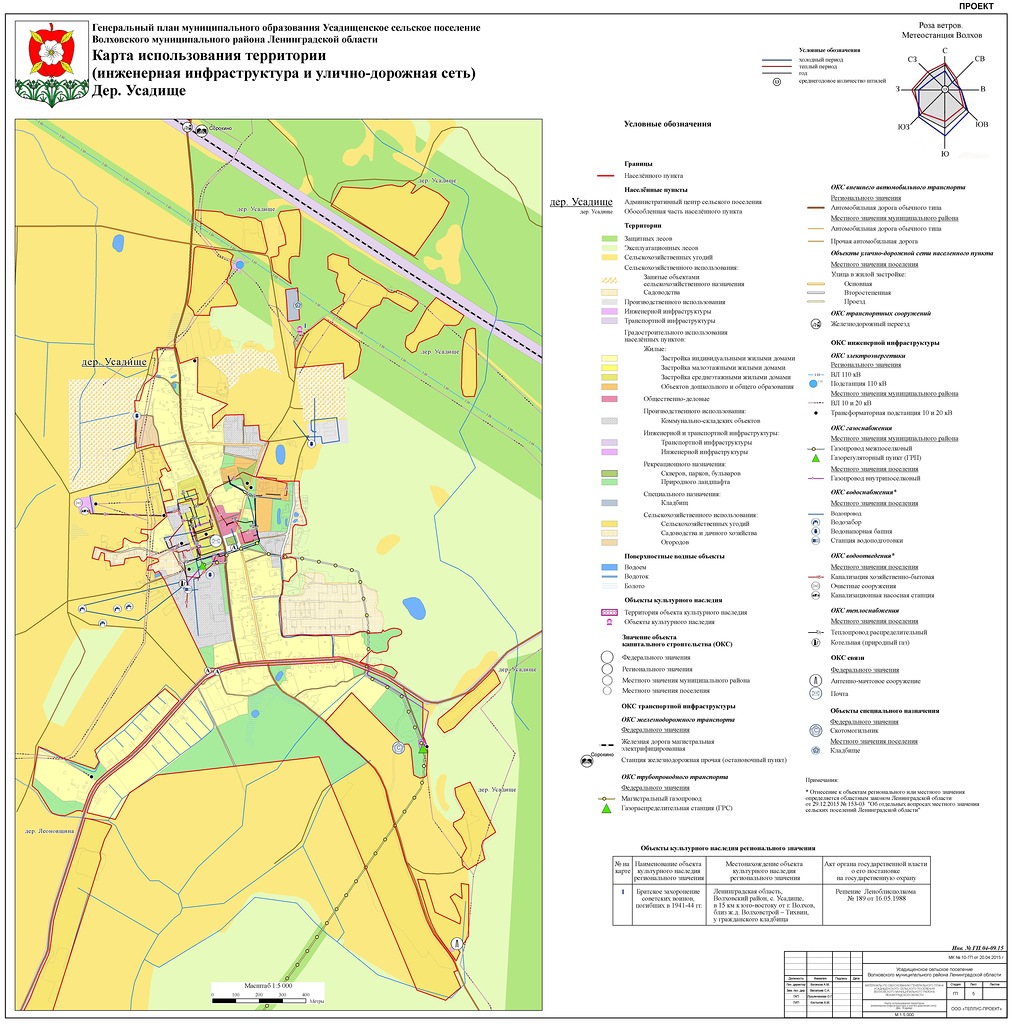 3.1. Анализ состава парка транспортных средств и уровня автомобилизации сельского поселения, обеспеченность парковками (парковочными местами).                                            Автомобильный парк муниципального образования преимущественно состоит из легковых автомобилей, принадлежащих частным лицам. Детальная информация видов транспорта отсутствует. За период 2013-2016 годы отмечается рост количества транспортных средств и уровня автомобилизации населения. Хранение транспортных средств осуществляется на придомовых территориях. Парковочные места имеются у всех объектов социальной инфраструктуры и у административных зданий хозяйствующих организаций.       	3.2 Характеристика работы транспортных средств общего пользования, включая анализ пассажиропотока.                                                                                                                                   Передвижение по территории населенных пунктов муниципального образования осуществляется с использованием личного транспорта, либо в пешем порядке. Автобусное движение между населенными пунктами и районным центром организовано МУП «Волховский автосервис» Информация об объемах пассажирских перевозок необходимая для анализа пассажиропотока отсутствует.                                  4. Характеристика пешеходного и велосипедного передвижения.                                             Улично-дорожная сеть внутри населенных пунктов, как правило, неблагоустроена. Требуется формирование пешеходных тротуаров, необходимых для упорядочения движения пешеходов, укладка асфальтобетонного покрытия, ограничения дорожного полотна.Специализированные дорожки для велосипедного передвижения на территории сельского поселения не предусмотрены. Движение велосипедистов осуществляется в соответствии с требованиями ПДД по дорогам общего пользования.5. Характеристика движения грузовых транспортных средств.                                                 Транспортных организаций осуществляющих грузовые перевозки на территории муниципального образования не имеется.                     6. Анализ уровня безопасности дорожного движения.Транспорт является источником опасности не только для пассажиров, но и для населения, проживающего в зонах транспортных автомагистралей, железнодорожных путей, поскольку по ним транспортируются легковоспламеняющиеся, химические, горючие, взрывоопасные и другие вещества. Аварии на автомобильном транспорте при перевозке опасных грузов с выбросом (выливом) опасных химических веществ, взрывом горючих жидкостей и сжиженных газов возможны в той части поселения, где проходит  железная дорога Санкт-Петербург – Вологда (участок Волховстрой 1 – Тихвин).Из всех источников опасности на автомобильном транспорте большую угрозу для населения представляют дорожно-транспортные происшествия. Основная часть происшествий происходит из-за нарушения правил дорожного движения, превышения скоростного режима и неудовлетворительного качества дорожных покрытий.Крупными авариями на автотранспорте могут быть дорожно-транспортные аварии с участием пассажирских автобусов с числом пострадавших и погибших от 10 до 50 человек.         Ситуация, связанная с аварийностью на транспорте, неизменно сохраняет актуальность в связи с несоответствием дорожно-транспортно инфраструктуры потребностям участников дорожного движения, их низкой дисциплиной, а также недостаточной эффективностью функционирования системы обеспечения безопасности дорожного движения. В настоящее время решение проблемы обеспечения безопасности дорожного движения является одной из важнейших задач. Для эффективного решения проблем, связанных с дорожно-транспортной аварийностью, непрерывно обеспечивать системный подход к реализации мероприятий по повышению безопасности дорожного движения.7. Оценка уровня негативного воздействия транспортной инфраструктуры на окружающую среду, безопасность и здоровье человека.Рассмотрим характерные факторы, неблагоприятно влияющие на окружающую среду и здоровье.Загрязнение атмосферы. Выброс в воздух дыма и газообразных загрязняющих веществ (диоксин азота и серы, озон) приводят не только к загрязнению атмосферы, но и к вредным проявлениям для здоровья, особенно к распираторным аллергическим заболеваниям.Воздействие шума. Приблизительно 30% населения России подвергается воздействию шума от автомобильного транспорта с уровнем выше 55дБ. Это приводит к росту сердечно-сосудистых и эндокринных заболеваний. Воздействие шума влияет на познавательные способности людей, вызывает раздражительность.  Учитывая сложившуюся планировочную структуру муниципального образования и характер дорожно-транспортной сети, отсутствие дорог с интенсивным движением в районах жилой застройки, можно сделать вывод  о сравнительно благополучной экологической ситуации в части воздействия транспортной инфраструктуры на окружающую среду, безопасность и здоровье человека.VI. Прогноз транспортного спроса поселения, объемов и характера передвижения населения и перевозок грузов по видам транспорта, имеющегося на территории поселения.  С учетом сложившейся экономической ситуации, характер и объемы передвижения населения и перевозки грузов практически не изменяются.1. Прогноз развития транспортной инфраструктуры по видам транспорта.В период реализации Программы транспортная инфраструктура по видам транспорта не перетерпит существенных изменений. Основным видом транспорта остается автомобильный. Транспортная связь с районным, областным и населенными пунктами будет осуществляться общественным транспортом (автобусное сообщение), внутри населенных пунктов личным транспортом и пешеходное сообщение. Для целей обслуживания действующих производственных предприятий сохраняется использование грузового транспорта.2 Прогноз развития дорожной сети поселения.Основными направлениями развития  дорожной сети поселения в период реализации Программы будет являться сохранение протяженности соответствующих нормативным требованиям автомобильных дорог общего пользования за счет ремонта и капитального ремонта автомобильных дорог, поддержание автомобильных дорог на уровне соответствующем категории дороги, путем нормативного содержания дорог, повышения качества и безопасности дорожной сети.3. Прогноз уровня автомобилизации, параметров дорожного движения.При сохранившейся тенденции к увеличению уровня автомобилизации населения, с учетом прогнозируемого увеличения количества транспортных средств, без изменения пропускной способности дорог, предполагается повышение интенсивности движения по основным направлениям к объектам тяготения.4. Прогноз показателей безопасности дорожного движения. Предполагается незначительный рост аварийности. Это связано с увеличением парка автотранспортных средств и неисполнением участниками дорожного движения правил дорожного движения.Факторами, влияющими на снижение аварийности станут обеспечение контроля за выполнением мероприятий по обеспечению безопасности дорожного движения, развитие систем видеофиксации нарушений правил дорожного движения, развитие целевой системы воспитания и обучения детей безопасному поведению на улицах и дорогах, проведение разъяснительной и предупредительно-профилактической работы среди населения по вопросам обеспечения безопасности дорожного движения с использованием СМИ.5. Прогноз негативного воздействия транспортной инфраструктуры на окружающую среду и здоровье человека.В период действия Программы, не предполагается изменения центров транспортного тяготения, структуры, маршрутов и объемов грузовых и пассажирских перевозок. Причиной увеличения негативного воздействия на окружающую среду и здоровье населения станет рост автомобилизации населения в совокупности с ростом его численности. В связи с чем усилится загрязнение атмосферы выбросами в воздух дыма и газообразных загрязняющих веществ и увеличение воздействия шума на здоровье человека.           6. Принципиальные варианты развития транспортной инфраструктуры и их укрупненную оценку по целевым показателям (индикаторам) развития транспортной инфраструктуры с последующим выбором предлагаемого к реализации варианта.6.1. Автомобильные дороги подвержены влиянию природной окружающей среды, хозяйственной деятельности человека и постоянному воздействию транспортных средств, в результате чего меняется технико-эксплутационное состояние дорог. Состояние сети дорог определяется своевременностью, полнотой и качеством выполнения работ по содержанию, ремонту, капитальному ремонту и зависит напрямую от объемов финансирования. В условиях, когда объем инвестиций в дорожной комплекс является явно недостаточным, а рост уровня автомобилизации значительно опережает темпы роста развития дорожной инфраструктуры на первый план выходят работы по содержанию и эксплуатации дорог.  Поэтому в Программе выбирается вариант качественного содержания и капитального и текущего ремонта дорог.           7. Перечень мероприятий (инвестиционных проектов) по проектированию, строительству, реконструкции объектов транспортной инфраструктуры.7.1. С учетом сложившейся экономической ситуацией, необходимо предусмотреть мероприятия по развитию транспортной инфраструктуры по видам транспорта, по развитию транспорта общего пользования, созданию транспортно-пересадочных узлов, по развитию инфраструктуры для легкового автомобильного транспорта, включая развитие единого парковочного пространства, по развитию пешеходного и велосипедного передвижения, по развитию инфраструктуры для грузового транспорта, транспортных средств коммунальных и дорожных служб в период реализации Программы.7.2 Мероприятия по развитию сети дорог поселения.В целях  повышения качественного уровня дорожной сети муниципального образования, снижения уровня аварийности, связанной с состоянием дорожного покрытия и доступности к центрам тяготения и территориям перспективной застройки предлагается в период действия Программы реализовать следующий комплекс мероприятий по развитию дорог поселения:ПЕРЕЧЕНЬпрограммных мероприятий Программы комплексного развития систем транспортной инфраструктуры на территории МО Усадищенское сельское поселение области на 2018-2035 годы»   Таблица 5.1. Автомобильные дороги общего пользования местного значения муниципального района на территории Усадищенского сельского поселения, подлежащие реконструкции8. Целевые показатели (индикаторы) Программы.9. Предложения по инвестиционным преобразованиям,совершенствованию правового и информационного обеспечения деятельностив сфере проектирования, строительства, реконструкции объектов транспортной инфраструктуры на территории поселения.В рамках реализации настоящей Программы не предполагается проведение институциональных преобразований, структуры управления и взаимосвязей при осуществлении деятельности в сфере проектирования, строительства и реконструкции объектов транспортной инфраструктуры. Нормативно-правовая база для Программы сформирована и не изменяется.                                                                                                                                                                                    Наименование программы«Программа комплексного развития транспортной инфраструктуры муниципального образования Усадищенское сельское поселение Волховского муниципального района Ленинградской области на  2018-2035 годы»      (далее Программа).Основания для разработки программыФедеральный закон от 29.12.2014 N 456-ФЗ "О внесении изменений в Градостроительный кодекс Российской Федерации и отдельные законодательные акты Российской Федерации", Федеральный закон от 08.11.2007г. №257-ФЗ (ред. от 15.02.2016г) «Об автомобильных дорогах и о дорожной деятельности в РФ и о внесении изменений в отдельные законодательные акты Российской Федерации»;  Федеральный закон от 06 октября 2003 года № 131-ФЗ «Об общих принципах организации местного самоуправления в Российской Федерации»,  Постановление Правительства РФ от 25 декабря 2015 г. N 1440 "Об утверждении требований к программам комплексного развития транспортной инфраструктуры поселений, городских округов», Устав МО Усадищенское сельское поселение, постановление администрации МО Усадищенское сельское поселение от 18 декабря 2017 г.№226  «О подготовке программ   комплексного   развития муниципального образования Усадищенское сельское посеоление Волховского муниципального района Ленинградской области на 2018-2035 годы», Генеральный план МО Усадищенское сельское поселение.ЗаказчикпрограммыАдминистрация муниципального образования Усадищенское сельское поселениеИсполнители программыАдминистрация муниципального образования Усадищенское сельское поселениеЦель программыКомплексное развитие транспортной инфраструктуры муниципального образования  Усадищенское сельское поселениеЗадачи программы- безопасность, качество  и эффективность транспортного обслуживания населения, юридических лиц и индивидуальных предпринимателей сельского поселения;                                                                          - доступность объектов транспортной инфраструктуры  для населения и субъектов экономической деятельности в соответствии с нормативами градостроительного проектирования сельского поселения;    -развитие транспортной инфраструктуры, сбалансированное с градостроительной деятельностью в поселении;                                                                                 - эффективность функционирования действующей транспортной инфраструктуры.Целевые показатели (индикаторы) программы- снижение удельного веса дорог, нуждающихся в капитальном ремонте (реконструкции);                                    - увеличение протяженности дорог с твердым покрытием;- достижение расчетного уровня обеспеченности населения услугами транспортной инфраструктуры. Сроки и этапы реализации программыПрограмма разрабатывается на срок не менее 10 лет и не более чем на срок действия генерального плана поселения.Сроки реализации Программы: 2018-2035 годы, в том числе по этапам реализации:1 этап: 2018 – 2021 годы (с разбивкой по годам);2 этап: 2022 – 2030 годы (без разбивки по годам);3 этап: 2030 – 2035 годы (без разбивки по годам);   Укрупненное описание запланированных мероприятий программы-   разработка смет на разработку проектно-сметной документации;                                           -   разработка проектно-сметной документации;-   ремонт и капитальный ремонт существующих дорог  -   дорог с твердым покрытием (отсыпка грунтовых дорог)-   усовершенствование  дорог с грунтовым покрытием (отсыпка гравием, щебнем)Объемы и источники финансирования программы                                       Объемы финансирования по проектам Программы носят прогнозный характер и подлежат ежегодному уточнению,  исходя  из  возможностей  бюджетов различных уровней и степени реализации мероприятийК источникам финансирования программных мероприятий относятся:-бюджет Ленинградской области;-бюджет Волховского муниципального района;-бюджет муниципального образования Усадищенское сельское поселение;-прочие источники финансированияОжидаемые результаты  реализации Программы- повышение качества, эффективности  и доступности транспортного обслуживания населения  и субъектов экономической деятельности сельского поселения;            -увеличение уровня доступности объектов транспортной инфраструктуры для населения и субъектов экономической деятельности в соответствии с нормативами градостроительного проектирования поселения;                       -  обеспечение надежности и безопасности системы транспортной инфраструктуры.ПоказательГодыГодыГодыГодыГодыГодыГодыГодыПоказатель20072008200920102011201220132014Численность населения17831787179118001750177017831781Рождаемость, человек129111713191521Смертность, человек2415274538313019Естественный прирост (убыль), человек-12-6-16-28-25-12-152Прибыло, человек859110010470979594Убыло, человек7681806795656798Миграционный прирост, человек9102037-2532   28-4Виды экономической деятельности2013 г.2014 г.Среднесписочная численность работников организаций, в том числе:0,290,28Обрабатывающие производства0,010,01Производство и распределение электроэнергии, газа и воды0,010,00Оптовая и розничная торговля; ремонт автотранспортных средств, мотоциклов, бытовых изделий и предметов личного пользования0,020,02Сельское хозяйство, охота и лесное хозяйство0,170,15Транспорт и связь0,010,01Государственное управление и обеспечение военной безопасности; социальное страхование0,010,01Образование0,050,05Здравоохранение и предоставление социальных услуг0,000,00Предоставление прочих коммунальных, социальных и персональных услуг0,020,03Муниципальное образованиеЧисленность постоянного населения, чел.Площадь муниципального образования, кв. кмПлотность населения, чел./кв. кмУсадищенское сельское поселение1781430,26254,12№ п/пНаименование объектаПротяженность, кмДиаметр трубы, ммДавление, МПаПримечание1Газопровод Волхов – Петрозаводск89,8Ду 720Волховское  ЛПУМГ2Газопровод Грязовец – Ленинград  I нитка56,7Ду 10005,4Волховское  ЛПУМГ3Газопровод Грязовец – Ленинград  II нитка56,7Ду 12005,4Волховское  ЛПУМГ4Северо-Европейский газопровод участок Грязовец – Выборг (СЕГ – I нитка)56,2Ду 14009,8Волховское  ЛПУМГ№ 
п/пНаименование        
автомобильной дороги    Общая протяжен 
ность, км Муниципальный район, по террито-рии которого    
проходит трасса 
автомобильной  
дороги     Примечание          1 2             3     4        5               1Ульяшево –   Подвязье –
Мыслино                    16,200    Волховский      Автодорожный выход к историческому        памятнику «Свято-Троицкий     Зеленецкий мужской монастырь»            2 Подъезд к деревне Куколь   4,460     Волховский      Часть  автодорожного  маршрута
Кириши – Усадище – Колчаново –
Сясьстрой                     3Мыслино – Дуброво – Зеленец13,540    Волховский      Автодорожный выход к историческому        памятнику «Свято-Троицкий     Зеленецкий мужской монастырь»            4 Куколь – Бор               11,000    Волховский      Часть  автодорожного  маршрута
Кириши – Усадище – Колчаново –
Сясьстрой                     5 Куколь – Вячково    – Мурманские ворота          8,000     Волховский      Автотранспортная связь  города
Волхова с промзоной и выход на
автодорожный маршрут Кириши –
Усадище – Колчаново – Сясьстрой                     №п/пНаименование автомобильной дорогиПротяженность,кмТехни-ческиекатегорииТип покрытияТип покрытияТип покрытия№п/пНаименование автомобильной дорогиПротяженность,кмТехни-ческиекатегорииа/бетон,кмпереходное,кмгрунт,кмУльяшево – Подвязье – Мыслино16,2IV16,2Подъезд к дер. Куколь4,46V2,02,46Подвязье – Верховина*14,0IV0,813,2Мыслино – Дуброво – Зеленец13,54IV13,54Куколь – Бор11,0V4,07,0Куколь – Вячково – Мурманские ворота    8,0V    8,0Итого 67,219,033,215,0№п/пНаименование автомобильной дорогиСредняяприведенная интенсивность,авт/сут1Ульяшево – Подвязье – Мыслино14932Подъезд к дер. Куколь6283Подвязье – Верховина*2604Мыслино – Дуброво – Зеленец3215Куколь – Бор846Куколь – Вячково – Мурманские ворота88№п/пНаименованиеавтомобильной дорогиПротяжённостькмСовме-щённый участок км+-км+Мосты, путепроводы, шт./пмМосты, путепроводы, шт./пмМосты, путепроводы, шт./пмМосты, путепроводы, шт./пмТрубы шт/ п/мТрубы шт/ п/мТрубы шт/ п/мТрубы шт/ п/мСостояние №п/пНаименованиеавтомобильной дорогиПротяжённостькмСовме-щённый участок км+-км+ВсегоВ том числеВ том числеВ том числеBсегоВ том числеВ том числеВ том числеСостояние №п/пНаименованиеавтомобильной дорогиПротяжённостькмСовме-щённый участок км+-км+ВсегоМеталлж/бДерев.BсегоМеталлж/бДеревоСостояние 1234456789101112131Ульяшево – Подвязье –Мыслинокм 0+000–км 16+18616,21 мост        39,539,517/272,517/272.5Хорошее2Подъезд к дер. Куколькм 0+000–км 4+4604,4603*Подвязье – Верховина км0+000–км14+00014,0001 мост     25,2525,2515/232,951/16,014/216,95Удов.4Мыслино – Дуброво – Зеленец13,5416/212,616/212,65Куколь – Бор11,06/89,06/89,06Куколь – Вячково – Мурманские ворота8,02/20,02/20,0№ п/пНаименование  автомобильной дорогиСобственникПротяженность, кмТип покрытия№ п/пНаименование  автомобильной дорогиБалансодержательПротяженность, кмТип покрытия1Подъезд к п.ст. Кукольбесхозяйная1,0грунтовое2Куколь – Конецбесхозяйная0,7грунтовое3Славково –Теребонижьебесхозяйная2,8грунтовое3Славково –Теребонижьебесхозяйная2,8грунтовое4Подвязье – Бёзово –Усадищебесхозяйная5,8грунтовое4Подвязье – Бёзово –Усадищебесхозяйная5,8грунтовое5Елошня – Усадищебесхозяйная3,0грунтовое6Подъезд к дер. Веретье бесхозяйная6,0грунтовое7Подъезд к дер. Жупкино бесхозяйная2,1грунтовое7Подъезд к дер. Жупкино бесхозяйная2,1грунтовоеИтого 21,4Итого 21,4№п/пНаименование населенного пунктаПротяженность улицы,кмШирина улицы,мВид покрытияДороги по населенным пунктамДороги по населенным пунктамДороги по населенным пунктамДороги по населенным пунктамДороги по населенным пунктам1дер. Усадище0,76,0грунт1дер. Усадище0,86,0асфальт2дер. Бёзово0,86,0песчано-гравийное3дер. Верховина1,06,0песчано-гравийное4дер. Дуброво1,06,0песчано-гравийное5дер. Елошня0,96,0грунт6дер. Жупкино0,26,0грунт7дер. Заднево0,16,0грунт8пос.Зеленец0,46,0грунт9дер. Зеленец0,56,0грунт10дер. Конец0,56,0песчано-гравийное11дер. Кроватыни0,36,0грунт12дер. Леоновщина0,16,0грунт13п. ст. Мыслино0,36,0грунт14дер. Мыслино1,06,0песчано-гравийное15дер. Охромовщина0,26,0грунт16дер. Раменье0,26,0грунт17дер. Сорокино0,56,0грунт18дер. Теребонижье0,46,0песчано-гравийноеВсего9,9№ п/пНаименование программыСроки реализацииОбъем финансирования, тыс.руб.Ответственный за реализацию мероприятияРеконструкция автомобильной дороги «Ульяшево – Подвязье – Мыслино». Протяженность – 16,1 км, категория – III, ориентировочный санитарный разрыв - 50 м.       2019уточняютсяКомитет по дорожному хозяйству Ленинградской области- Реконструкция автомобильной дороги «Куколь – Вячково – Мурманские ворота». Протяженность –14 км, категория – IV.2020 г.уточняютсяКомитет по дорожному хозяйству Ленинградской области Реконструкция автомобильной дороги «Мыслино – Дуброво – Зеленец». Протяженность – 12,5 км, категория – III, ориентировочный санитарный разрыв - 50 м2020 г.уточняютсяКомитет по дорожному хозяйству Ленинградской области- Реконструкция автомобильной дороги «Куколь – Бор». Протяженность – 12,9 км, категория – III.2025 г.уточняютсяКомитет по дорожному хозяйству Ленинградской области- Автомобильная дорога «Обход населённых пунктов Охромовщина, Подвязье, Усадище, Куколь, Яхновщина, Хамонтово, Алексино, Посадница» и выходом на автомобильную дорогу М-18 «Кола» от Санкт-Петербурга через Петрозаводск до Мурманска (включая реконструкцию автомобильной дороги «Куколь-Бор» на участке 4,5-7,3 км); соединяет реконструируемую дорогу «Ульяшево – Подвязье - Мыслино» и М-18 «Кола»; с реконструкцией дороги Кириши – Городище - Волхов и строительством обхода города Кириши станет дополнительным транспортным коридором, соединяющим международный маршрут «Европа - Западный Китай» с автодорогой М-18 «Кола» Санкт-Петербург-Мурманск). Протяжённость: 34,3 км; категория: II. До 2035 г.уточняютсяКомитет по дорожному хозяйству Ленинградской области№ п/пНаименованиеавтомобильной дорогиЭтапы территориального планированияПротяженность(км)Тип покрытиясуществующий/планируемый1Подъезд к п.ст. Куколь1 очередь1,0грунтовое/асфальтобетон2Куколь – Конец1 очередь0,7грунтовое/ переходное3Славково – Теребонижьерасчетный срок2,8грунтовое/ переходное4Бёзово – Усадищерасчетный срок3,0грунтовое/ переходное5Елошня – Усадищерасчетный срок3,0грунтовое/ переходное№Наименование целевых показателей ПрограммыЕд.измБазовый показатель на начало реализации ПрограммыЗначение целевого показателя Значение целевого показателя Значение целевого показателя Значение целевого показателя Целевые значения на момент окончания Программы№Наименование целевых показателей ПрограммыЕд.измБазовый показатель на начало реализации Программы2018201920202021-2035Целевые значения на момент окончания Программы1снижение удельного веса дорог, нуждающихся в капитальном ремонте, ремонте (реконструкции);                                   %40-2012002увеличение протяженности дорог с твердым покрытиемкм1,661,812,232,783,483,483достижение расчетного уровня обеспеченности населения услугами транспортной инфраструктуры%100100100100100100